Inklusion                  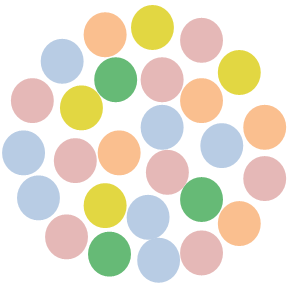 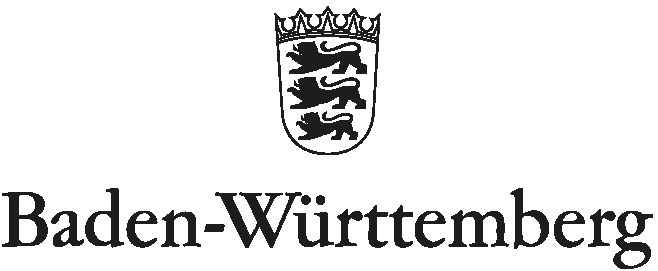 Inklu-Formular SchulanfängerInnenSchuljahr: 20  /   Landkreis KarlsruheStand: Oktober 2020Anspruch auf ein sonderpädagogisches Bildungsangebot an einer allgemeinen Schule (inklusives Bildungsangebot)Anspruch auf ein sonderpädagogisches Bildungsangebot an einer allgemeinen Schule (inklusives Bildungsangebot)Anspruch auf ein sonderpädagogisches Bildungsangebot an einer allgemeinen Schule (inklusives Bildungsangebot)Anspruch auf ein sonderpädagogisches Bildungsangebot an einer allgemeinen Schule (inklusives Bildungsangebot)1. Schülerin/ Schüler1. Schülerin/ Schüler1. Schülerin/ Schüler1. Schülerin/ SchülerNameVornameVornameGeburtsdatum weiblich männlich weiblich männlich KindergartenKindergarten2. Erziehungsberechtigte2. Erziehungsberechtigte2. Erziehungsberechtigte2. ErziehungsberechtigteNameNameVornameVornameTelefon FestnetzMobilMobilE-MailStraßeStraßePLZ/ WohnortPLZ/ WohnortNameNameVornameVornameTelefon FestnetzMobilMobilE-MailStraßeStraßePLZ/ WohnortPLZ/ Wohnort3. Diagnose/ Art und Umfang der Beeinträchtigung/ Behinderung3. Diagnose/ Art und Umfang der Beeinträchtigung/ Behinderung3. Diagnose/ Art und Umfang der Beeinträchtigung/ Behinderung3. Diagnose/ Art und Umfang der Beeinträchtigung/ Behinderung4. Eingliederungshilfe4. Eingliederungshilfe4. Eingliederungshilfe4. Eingliederungshilfeseit:seit:zuständige/r Sachbearbeiter/in: zuständige/r Sachbearbeiter/in: 5. (voraussichtliche) Auswirkungen der Beeinträchtigung/ Behinderung5. (voraussichtliche) Auswirkungen der Beeinträchtigung/ Behinderung5. (voraussichtliche) Auswirkungen der Beeinträchtigung/ Behinderung5. (voraussichtliche) Auswirkungen der Beeinträchtigung/ Behinderungim Schulalltag (räumlich und sächlich): im Schulalltag (räumlich und sächlich): im Schulalltag (räumlich und sächlich): im Schulalltag (räumlich und sächlich): im Sport- und Schwimmunterricht: im Sport- und Schwimmunterricht: im Sport- und Schwimmunterricht: im Sport- und Schwimmunterricht: bei außerunterrichtlichen Veranstaltungen: bei außerunterrichtlichen Veranstaltungen: bei außerunterrichtlichen Veranstaltungen: bei außerunterrichtlichen Veranstaltungen: 6. gewünschte Unterstützungsmaßnahmen aus Sicht der Eltern6. gewünschte Unterstützungsmaßnahmen aus Sicht der Eltern6. gewünschte Unterstützungsmaßnahmen aus Sicht der Eltern6. gewünschte Unterstützungsmaßnahmen aus Sicht der Eltern7. Elternwunsch zukünftiger Lernort des Kindes (max. 3 Wünsche)7. Elternwunsch zukünftiger Lernort des Kindes (max. 3 Wünsche)7. Elternwunsch zukünftiger Lernort des Kindes (max. 3 Wünsche)7. Elternwunsch zukünftiger Lernort des Kindes (max. 3 Wünsche)8. folgende Angebote werden von den Eltern gewünscht8. folgende Angebote werden von den Eltern gewünscht8. folgende Angebote werden von den Eltern gewünscht8. folgende Angebote werden von den Eltern gewünscht8. folgende Angebote werden von den Eltern gewünscht8. folgende Angebote werden von den Eltern gewünscht8. folgende Angebote werden von den Eltern gewünschtNur Primarstufe: ergänzende Betreuung(bis 13:00 Uhr oder 14:00 Uhr)Nur Primarstufe: ergänzende Betreuung(bis 13:00 Uhr oder 14:00 Uhr)Nur Primarstufe: HortbetreuungNur Primarstufe: HortbetreuungNur Primarstufe: Hortbetreuung Ganztagesschule Ganztagesschule Die Prüfung des Anspruchs auf ein sonderpädagogisches Bildungsangebot ist            erfolgt. Festgestellter Förderschwerpunkt:       Die Prüfung des Anspruchs auf ein sonderpädagogisches Bildungsangebot ist            erfolgt. Festgestellter Förderschwerpunkt:       Die Prüfung des Anspruchs auf ein sonderpädagogisches Bildungsangebot ist            erfolgt. Festgestellter Förderschwerpunkt:       Die Prüfung des Anspruchs auf ein sonderpädagogisches Bildungsangebot ist            erfolgt. Festgestellter Förderschwerpunkt:       Die Prüfung des Anspruchs auf ein sonderpädagogisches Bildungsangebot ist            erfolgt. Festgestellter Förderschwerpunkt:       Die Prüfung des Anspruchs auf ein sonderpädagogisches Bildungsangebot ist            erfolgt. Festgestellter Förderschwerpunkt:       Die Prüfung des Anspruchs auf ein sonderpädagogisches Bildungsangebot ist            erfolgt. Festgestellter Förderschwerpunkt:      Ich bin/ Wir sind einverstanden, dass dieses Formular an die unten angegebene Adresse weitergegeben wird.Ich bin/ Wir sind einverstanden, dass dieses Formular an die unten angegebene Adresse weitergegeben wird.Ich bin/ Wir sind einverstanden, dass dieses Formular an die unten angegebene Adresse weitergegeben wird.Ich bin/ Wir sind einverstanden, dass dieses Formular an die unten angegebene Adresse weitergegeben wird.Ich bin/ Wir sind einverstanden, dass dieses Formular an die unten angegebene Adresse weitergegeben wird.Ich bin/ Wir sind einverstanden, dass dieses Formular an die unten angegebene Adresse weitergegeben wird.Ich bin/ Wir sind einverstanden, dass dieses Formular an die unten angegebene Adresse weitergegeben wird. Eingliederungshilfe Eingliederungshilfe Eingliederungshilfe Eingliederungshilfe Eingliederungshilfe Eingliederungshilfe EingliederungshilfeLandratsamt KarlsruheAmt für Versorgung und RehabilitationBeiertheimer Allee 276137 KarlsruheLandratsamt KarlsruheAmt für Versorgung und RehabilitationBeiertheimer Allee 276137 KarlsruheLandratsamt KarlsruheAmt für Versorgung und RehabilitationBeiertheimer Allee 276137 KarlsruheLandratsamt KarlsruheAmt für Versorgung und RehabilitationBeiertheimer Allee 276137 KarlsruheLandratsamt KarlsruheAmt für Versorgung und RehabilitationBeiertheimer Allee 276137 KarlsruheLandratsamt KarlsruheAmt für Versorgung und RehabilitationBeiertheimer Allee 276137 KarlsruheLandratsamt KarlsruheAmt für Versorgung und RehabilitationBeiertheimer Allee 276137 KarlsruheBitte eine Mehrfertigung an Antragsteller aushändigen und bei Bedarf Mehrfertigung zur Kenntnisnahme an die entsprechende Stelle versenden.Bitte eine Mehrfertigung an Antragsteller aushändigen und bei Bedarf Mehrfertigung zur Kenntnisnahme an die entsprechende Stelle versenden.Bitte eine Mehrfertigung an Antragsteller aushändigen und bei Bedarf Mehrfertigung zur Kenntnisnahme an die entsprechende Stelle versenden.Bitte eine Mehrfertigung an Antragsteller aushändigen und bei Bedarf Mehrfertigung zur Kenntnisnahme an die entsprechende Stelle versenden.Bitte eine Mehrfertigung an Antragsteller aushändigen und bei Bedarf Mehrfertigung zur Kenntnisnahme an die entsprechende Stelle versenden.Bitte eine Mehrfertigung an Antragsteller aushändigen und bei Bedarf Mehrfertigung zur Kenntnisnahme an die entsprechende Stelle versenden.Bitte eine Mehrfertigung an Antragsteller aushändigen und bei Bedarf Mehrfertigung zur Kenntnisnahme an die entsprechende Stelle versenden.Hiermit wählen wir/wähle ich, dass der Anspruch des o.g. Kindes auf ein sonder-pädagogisches Bildungsangebot in einem inklusiven Bildungsangebot an einer allgemeinen Schule erfüllt werden soll. Das Wahlrecht bezieht sich nicht auf eine bestimmte Schule und wird in der Regel gruppenbezogen angelegt.  Hiermit wählen wir/wähle ich, dass der Anspruch des o.g. Kindes auf ein sonder-pädagogisches Bildungsangebot in einem inklusiven Bildungsangebot an einer allgemeinen Schule erfüllt werden soll. Das Wahlrecht bezieht sich nicht auf eine bestimmte Schule und wird in der Regel gruppenbezogen angelegt.  Hiermit wählen wir/wähle ich, dass der Anspruch des o.g. Kindes auf ein sonder-pädagogisches Bildungsangebot in einem inklusiven Bildungsangebot an einer allgemeinen Schule erfüllt werden soll. Das Wahlrecht bezieht sich nicht auf eine bestimmte Schule und wird in der Regel gruppenbezogen angelegt.  Hiermit wählen wir/wähle ich, dass der Anspruch des o.g. Kindes auf ein sonder-pädagogisches Bildungsangebot in einem inklusiven Bildungsangebot an einer allgemeinen Schule erfüllt werden soll. Das Wahlrecht bezieht sich nicht auf eine bestimmte Schule und wird in der Regel gruppenbezogen angelegt.  Hiermit wählen wir/wähle ich, dass der Anspruch des o.g. Kindes auf ein sonder-pädagogisches Bildungsangebot in einem inklusiven Bildungsangebot an einer allgemeinen Schule erfüllt werden soll. Das Wahlrecht bezieht sich nicht auf eine bestimmte Schule und wird in der Regel gruppenbezogen angelegt.  Hiermit wählen wir/wähle ich, dass der Anspruch des o.g. Kindes auf ein sonder-pädagogisches Bildungsangebot in einem inklusiven Bildungsangebot an einer allgemeinen Schule erfüllt werden soll. Das Wahlrecht bezieht sich nicht auf eine bestimmte Schule und wird in der Regel gruppenbezogen angelegt.  Hiermit wählen wir/wähle ich, dass der Anspruch des o.g. Kindes auf ein sonder-pädagogisches Bildungsangebot in einem inklusiven Bildungsangebot an einer allgemeinen Schule erfüllt werden soll. Das Wahlrecht bezieht sich nicht auf eine bestimmte Schule und wird in der Regel gruppenbezogen angelegt.  DatumUnterschrift ErziehungsberechtigteUnterschrift ErziehungsberechtigteUnterschrift ErziehungsberechtigteUnterschrift SchulleitungUnterschrift SchulleitungUnterschrift Schulleitungabsendende zuständige Schuleabsendende zuständige Schuleabsendende zuständige Schuleabsendende zuständige Schuleabsendende zuständige Schuleabsendende zuständige Schuleabsendende zuständige SchuleName der Schule:Name der Schule:Name der Schule:Anschrift:Anschrift:Anschrift:Name der Schulleiterin/ des Schulleiters:Name der Schulleiterin/ des Schulleiters:Name der Schulleiterin/ des Schulleiters:Telefonnummer für Rückfragen:Telefonnummer für Rückfragen:Telefonnummer für Rückfragen:E-Mail-Adresse der Schulleitung:E-Mail-Adresse der Schulleitung:E-Mail-Adresse der Schulleitung: